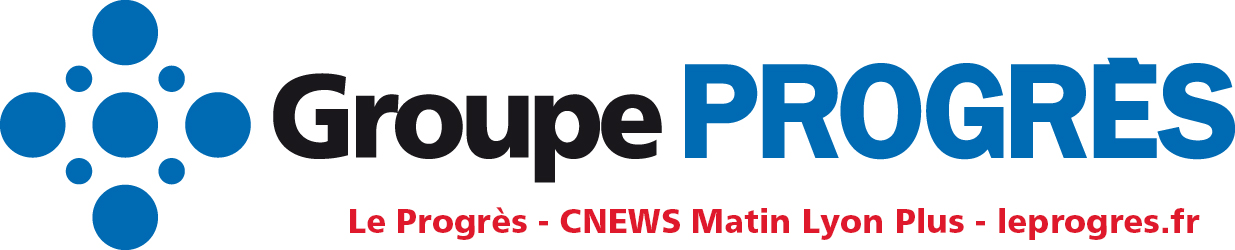 Merci de transmettre votre dossier de candidature à : fetedelentreprise@leprogres.frDate limite de dépôt des dossiers : MERCREDI 11 DECEMBRE 2019CRITERES DE SELECTIONL'originalité de l'initiativeLa durabilité de l'initiative (pour éviter les simples coups de com)L'impact visible de l'initiative (résultats concrets observés)Un projet exemplaire dans sa conception et dans sa réalisationUn projet situé en région Auvergne Rhône AlpesUn projet si possible non encore primé par ailleursLISTE DES TROPHEES (sélectionnez votre catégorie)Trophée de l’innovation économiqueTrophée de l’innovation socialeTrophée de la TPE de l’annéeTrophée de la transmission d’entrepriseTrophée du meilleur espoirTrophée de l’environnementTrophée de la start-upTrophée du made in Auvergne-Rhone-AlpesTrophée de la responsabilité sociétale de l’entrepriseTrophée de l’internationalTrophée de l’homme chef d’entreprise de l’annéeTrophée de la femme chef d’entreprise de l’annéeTrophée coup de cœur du juryTrophée choisi : Nom de l’entreprise : Activité de l’entreprise : Nom du candidat : Adresse : Email : Téléphone : Effectif / CA / CA international : Raisons de la candidature (pourquoi avoir choisi ce trophée, quelle est l’activité de votre entreprise, vos projets d’évolution, …) :  Visuels : 